Мугер Марина АлексеевнаМуниципальное учреждение дополнительного образования "Центр детского творчества Дзержинского района Волгограда"Методист, педагог дополнительного образованияМетодическая разработка профилактической акции «Выбираем будущее!»Обучающиеся: 8-9 класс «Здоровье – это не подарок, который человек получает один раз и на всю жизнь, а результат сознательного поведения каждого человека и всех в обществе».Макаренко А.С.Несколько лет назад в клиники больших городов страны стали массово поступать люди (чаще всего подростки или юноши) с признаками отравления курительными смесями. Курительные смеси представляет собой вид травы с нанесённым химическим веществом. Проще говоря, это сильнодействующий наркотик. И, к сожалению, среди подростов курение таких смесей стало популярным и приобрело трагический характер.Профилактическая акция «Выбираем будущее!» была разработана и реализована по запросу Комиссии по делам несовершеннолетних и защите их прав Администрации Дзержинского района Волгограда для проведения ее в рамках районного месячника по профилактике по профилактике наркомании, токсикомании, алкоголизма и пропаганде семейных ценностей и традиций среди обучающихся образовательных учреждений Дзержинского района Волгограда.Цель профилактической акции «Выбираем будущее!» – повысить уровень информированности подростков по проблемам, связанным с курением курительных смесей. Задачи:профилактика социально-негативных явлений среди подростков;активация внимания учащихся и педагогов к пропаганде здорового образа жизни, профилактике употребления психоактивных веществ, в частности курительных смесей;формировать чувство ответственности за свою жизнь и безопасность и будущее;Участники акции: волонтеры детского объединения «С нами!», обучающиеся образовательных учреждений 8-9 классов.Предполагаемый результат:повышение информированности подростков об опасности употребления курительных смесей для здоровья и жизни человека; формирование у учащихся более ответственного отношения к своему здоровью и будущему;негативное отношение к употреблению курительных смесей. Важно, чтобы у подростков в процессе общения развивались следующие качества: умение распознавать попытки отрицательного влияния со стороны сверстников, умение противостоять им; умение четко формулировать аргументы против вредных привычек; положительная оценка себя, определение в выборе здорового образа жизни.Продолжительность проведения акции 35-45 минут.Методическое и техническое оснащение: диск с записью документального фильма о вреде курительных смесей; презентация к мероприятию;мультимедийное оборудование;музыкальное оборудование;разноцветные шары по количеству волонтеров (с принтом «Веселые лица»);футболки с эмблемой «С нами!»;наборы ладошек зеленого и красного цветов по количеству участников акции;планшеты.Акция проводилась на базах образовательных учреждений и в МОУ «Центре детского творчества Дзержинского района Волгограда». В акции участвовало 19 образовательных учреждений Дзержинского района проведения, было охвачено более 300 подростков. Сценарий акции «Выбираем будущее!»Организационный момент.Участники акции регистрируются и проходят в зал. Педагог-куратор произносит приветственные и вступительные слова. Звучит просьба отключить звук на мобильных телефонах и гаджетах присутствующих.Волонтеры под музыку выходят на сцену, каждый занимает свою позицию на сцене лицом к залу Все: Здравствуйте.Волонтер 1: Мы волонтеры  детской организацииВсе: «С нами».Волонтер 2: В нашем районе проходит месячник по профилактике наркомании, токсикомании, алкоголизма среди подростков.Волонтер 3: Мы приглашаем вас принять участие в акцииВолонтер  4: Мы предлагаем честно и откровенно  поговорить  об  актуальной проблеме, которая стала  настоящей трагедией для  современной молодёжи и подростков:Все: Это - наркозависимость!Волонтеры выстраиваются в линиюВолонтер 5: (обращаясь к стоящему рядом) С чего начнем?Волонтер 6: (отвечая) С ответов на самые распространенные вопросы! (обращаясь к залу) Вам раздадут символические руки. Красные означают «нет», зеленые – «да».Волонтеры-помощники  раздают участникам акции картонные ладошки зеленного и красного цветов. У каждого участника должно быть две ладошки красного и зленого цветов.Все готовы? Первый вопрос: Как вы думаете, увеличивается ли в нашей стране количество подростков употребляющих наркотические вещества? Поднимите ладошки с ответами «Да» или «нет».Может ли человек самостоятельно справиться с наркозависимостью?Есть ли у вас друзья, знакомые, которые пробовали наркотические вещества, спайсы?Употребляли ли вы хотя бы раз пиво или алкогольные напитки?Педагог-куратор акции контролирует проведение опроса, ответы зала, комментирует, напоминает правила опроса, дает команду к следующему вопросу. Волонтер 1: Ваши ответы подтверждают, что тема наркомании остается актуальной и о ней нужно говорить, чтобы кто-то однажды не решил на себе испытать действие этого смертоносного средства.Волонтеры разбиваются на две группы, группы становятся спиной к друг другу клином. Под музыку выходи чтец в темной одежде. После каждого четверостишия волонтеры поворачиваются лицом к чтецу по парам. Чтец после каждого четверостишия делает шаг вперед.  Волонтеры: Ты хотел быть похожим на очень крутого,
Ты не думал, что это для жизни угроза.
А теперь в словаре твоем только три слова:Шприц, наркотик и доза.
В этом не было, в общем-то, умысла злого,
Травка первая пахла, как дивная роза.
А теперь в словаре твоем только три слова;
Шприц, наркотик и доза.
Тошнота не дает подниматься с колен.
Как страшны твое тело, нелепая поза!
И тебя получили в пожизненный плен
Шприц, наркотик и доза.Волонтеры подходят к чтецу, берутся за руки, становятся полукругом лицом к залу.Волонтер 1: Наркомания - болезнь молодых.Волонтер 2: Уже первая доза-это начало цепи зависимости и гибели. С момента первого потребления наркотиков до смерти проходит не более 5 – 7 лет.Волонтер 3: Среди больных СПИДом до 90% наркоманов.Волонтер 4: Самой частой причиной смерти среди наркоманов является передозировка наркотиков. Волонтер 5: Наркотики - это беда. Все: Беда для всех. Чтец покидает сцену. Волонтеры перестраиваются для подачи нового материала.Волонтер 6: Один раз испытав сомнительное удовольствие, человек на всю жизнь остается рабом своей слабости. Наркотическими свойствами обладают не только наркотики, но и никотин, алкоголь, энергетические напитки, спайсы.Волонтер 1: Наркотические средства издавна называли похитителями здоровья и разума. Но кто в юности задумывается об отдаленных последствиях тех или иных нарушениях здорового образа жизни?Волонтер 5: Когда смотришь видеокадры, где показывают, что происходит с подростками после употребления таких наркотических веществ, становится страшно…Волонтер 6: Посмотрите, какой материал мы нашли в интернете… Начинается показ видеоматериала (продолжительность 10-15 минут). Волонтеры покидают сцену. После того, как видео закончилось, волонтеры выходят на сцену, занимают свои места.  В процессе подачи материала перестраиваются. Волонтер 1: Что же это за отрава, убивающая молодых людей, калечащая здоровье и психику, лишающая будущего?!Волонтер 2:    Более трех лет назад российский рынок стали активно оккупировать так называемые курительные смеси, или спайсы.Волонтер 3: Спайс – это сочетание различных растительных компонентов, которые обрызганы экстрактом марихуаны. Действие наркотика может длиться от 20 минут до нескольких часов. Волонтер 4:  Последствия после курения таких миксов более чем пугающие.А привыкание – мгновенное, особенно у подростков. И если вам говорят, что это не так –Все: Не верьте! Волонтер 5: Что же происходит с человеком, который выкуривает спайс? Волонтер 6:  Возникают зрительные и слуховые галлюцинации. При закрытых глазах пациент видит различные яркие образы, слышит звуки и речь. Волонтер 1:    Нарушается  сознание и мышление. Человек под воздействием наркотических средств  теряет связь с реальностью, перестает ощущать собственное тело. Нередки случаи полной потери сознания.Волонтер 2: В таком состоянии человек, особенно подросток представляет серьезную угрозу как для себя, так и для окружающих его людей. Употребление наркотиков или курительных смесей — частая причина подростковых суицидовВолонтер 3: После того, как состояние опьянения проходит, человек не может вспомнить, что он делал, и что в это время происходило вокруг.На сцену под музыку выходит чтец. Волонтеры отходят вглубь сцены. Вот он тащился, чуть не умираяЧерез минуту ж- Где достал, бог весть! О радостях искусственного рая Мир может на лице его прочестьА сколько их сейчас бредет по свету, Чья участь то сладка, то тяжела. И видимо спасенья уже нету От этого простого порошка.С чего все это началось? А началось с затяжки малой. Когда судьба улыбкой обласкала А после поскакала вкривь и вкось Теперь один и тот же тусклый кругГде все друзья друг друга «уважают»И всякий раз кумарный свой досугБездарно в неизвестность провожают.Волонтеры выходят вперед.Волонтер 1:    В связи с тем, что дозу не просчитать, часты случаи передозировки, которые сопровождаются тошнотой, рвотой, головокружением, сильными судорогами, до потери сознания, и могут привести к смерти.Волонтер 2: Симптомы передозировки нарастают стремительно, медлить и думать, что делать ничего не нужно, что все пройдет само по себе, нельзя. Промедление и неоказание помощи в такой ситуации может привести к смерти!Волонтер 3: Самое главное - не дать больному совершить поступки, которые он не осознаёт, человек может нанести вред себе или окружающим. Постарайтесь его успокоить или зафиксировать.Волонтер 4: После необходимо вызвать бригаду скорой помощи. Волонтер 5: Всё время, до приезда помощи, необходимо следить за дыханием, пульсом пациента. Перестроение волонтеров на подачу новой информации.Волонтер 1: Продавцы наркотических средств очень изобретательны.Волонтер 2: В общественных местах они пишут объявления о продаже спайсов, подают объявления на рекламные сайты, создают группы в социальных сетях, а также через мобильные приложения Ват сап и вайбер рассылают предложения купить спайс.Волонтер 3: Продавцы наркотиков специально подсылают своих людей в компании подростков. Они прикидываются обыкновенными парнями и девчонками, идут на все, предлагают первые дозы бесплатно, обещая наслаждение, решение всех проблем. Они любят провоцировать: "Наркотики-для смелых, если не трус - попробуй".Волонтер 4: Дети - наркоманы становятся агрессивными, злобными, теряют связь с родными, вынуждены врать, идти на преступления. Смена музыкального сопровождения на тревожную мелодию. Волонтеры перестраиваются в темпе музыкального сопровождения.Волонтер 1: Знайте, что за употребление, хранение,  распространение  наркотических средств предусмотрена административная и уголовная ответственность.Волонтеры зачитывают некоторые статьи УК. На экране проецируется более полный список «Наркотики и ответственность».Волонтер 2: За приобретение и хранение наркотика. Лишение свободы на срок до 3-х лет – ст. 228 УК РФ.
Волонтер 3: За сбыт наркотика или попытку сбыта (продажи, дарения, обмена, уплаты долга). Лишение свободы от 3-х до 7 лет с конфискацией имущества – ст. 228 УК РФ.
Волонтер 4: За употребление наркотиков. Административное наказание:Волонтер 5: Постановка на учет в органы милиции;Волонтер 6: Постановка на учет у нарколога;Волонтер 1: Отказ в приеме экзаменов на право вождения автомобилем, мотоциклом;Волонтер 2: Отказ в приобретении охотничьего ружья;Волонтер 3: Отказ в трудоустройстве в органах ФСБ, МО, МВД.Волонтер 1: Кроме того, употребление наркотиков приводит к постановке на учет в психоневрологическом  диспансере… Все: А это ставит крест на успешной карьере!Перестроение волонтеров. Смена музыки на позитивную и динамичную.Волонтер 1: Ты молод, активен, свободенИ хочешь таким быть всегда?Волонтер 2: Тогда не на все предложенияТебе отвечать надо «Да»Волонтер 3: В мире много соблазнов,Возможно не раз и не дваТебе предложат наркотикСомнительные друзья.Волонтер 4: Но прежде чем согласиться,Задумайся хоть на миг,Что с первым уколом иль вдохомТы станешь, зависим от них.Волонтер 5: Утратишь свою ты свободу,Волонтер 6: Активность сойдёт на  нет.Волонтер 1: Знай, что наркотикам лучшеВсегда отвечать толькоВсе:  «Нет».Смена музыкального сопровождения на более спокойное. Волонтеры выстраиваются в линию лицом к сцене. Два волонтера-помощника выносят из-за кулис разноцветные воздушные шары по числу волонтеров на сцене, идут вдоль волонтеров с двух сторон, раздают шары каждому волонтеру, занимают свое место в центре шеренги. Выходи чтец в футболке «С нами!». В руках два разноцветных шара, занимает позицию впереди шеренги волонтеров.Чтец: Представьте, что все эти воздушные шарики – это вы и ваши друзья, ваши близкие. Вы все такие яркие, полные жизни, каждый из вас по своему уникален. Но кому-то вдруг захотелось испытать новых ощущений, полетать… (несколько шариков отпускаются ребятами)Полетали … (волонтеры подбирают сдутые рядом упавшие шары, кладут на ладони, показывают залу)Посмотрите, какими они стал после полета. Чтобы снова стать ярким и наполненным жизнью, нужны будут усилия многих людей, сам шарик себе не поможет. Этому шарику уже никто не поможет…Стоит ли ради секунд полета терять себя, свое здоровье и жизнь, принося боль тем, кто вас любит. Волонтер 1:  Умейте сказать нет! Волонтер 2: Будьте ответственны за свои поступки!Волонтер 3:   Оставайтесь всегда яркими, наполненными жизнью, здоровьем. Все: Ваше будущее - это ваш выбор!Смена музыкального сопровождения на более динамичное. Волонтеры делают шаг назад, одновременно поворачиваются, покидают сцену. Педагог-куратор благодарит присутствующих за активное участие в акции, прощается.  Критерии оценки результативности профилактической акции «Выбираем будущее!»:- сохранность и динамика количества участников, вовлеченных в профилактические мероприятия (дети, педагоги, родители);- восприятие профилактических мероприятий самими участниками.- положительные изменения в оценке социальной ситуации в образовательных учреждениях района.Анализ эффективности профилактической акции «Выбираем будущее!»Профилактическая акция «Выбираем будущее!» была разработана и проведена по принципу «Равный - равному». Принадлежность ребят, проводящих занятия со сверстниками, к одному поколению, способность говорить на одном языке, их успешность и привлекательный имидж, компетентность и доступность − все это увеличивает положительный эффект профилактической работы.Мероприятие построено так, чтобы подростки принимали активное участие в обсуждении поставленных проблем и, получив важную информацию,  приобрели опыт их решения. Для этого используется реальные истории из жизни, мультимедийные презентации,   видеосюжеты, проведение опроса.   Сценарий акции разработан для подросткового возраста, с учетом современных профилактических программ; в них есть и достаточно серьезная информация, и игровые моменты, и профилактические меры.Во время подготовки мероприятия волонтеры познакомились с большим количеством информации о сущности и вреде курительных смесей. В сети Internet размещено множество роликов, показывающих глупое и неадекватное поведение подростков, находящихся под действием курительных смесей. Эту информацию волонтеры могут донести своим сверстникам, что возможно оградит их от употребления курительных смесей.В процессе просмотра видеороликов участники акции вели себя по-разному: кто-то открыто смеялся над тем, что было показано на экране, кто-то активно обсуждал услышанное и уведенное, но большинство подростков серьезно отнеслось к полученной информации и показанным кадрам, активно участвовали в мине-опросе, после окончания акции задавали вопросы педагогу-куратору, касающиеся темы акции.Определенную положительную роль на эффективность проведенной акции сыграло присутствие на ней представителей подразделения по делам несовершеннолетних отдела полиции № 3 Дзержинского района, которые в свою очередь представили информацию по состоянию ситуации употребления курительных смесей на момент проведения акции.Комиссия по делам несовершеннолетних и защите их прав Администрации Дзержинского района Волгограда, по запросу которой была разработана и организованная данная профилактическая акция, дала положительный отзыв о качестве проведения акции и включила ее в план работы на следующий учебный год.      Список использованной литературы и Internet-ресурсовУказ Президента РФ № 310 от 23 марта 1995 года «О мерах по обеспечению согласованных действий органов государственной власти в борьбе с проявлениями фашизма и иных форм политического экстремизма в Российской Федерации».Волченкова, Е. В. Профилактика девиантного поведения [Текст]: учебное пособие / Е. В. Волченкова. – Киров: Изд-во ВятГГУ, 2010. – 122 с.Организация учебно-воспитательной работы школы по формированию ЗОЖ и укреплению здоровья: Педсовет//Безух К. “Золотые правила”: праздник здоровья для 9 классов//Здоровье детей.-2004.-№20.Тренинг развития жизненных целей  /под.  ред. Е. Г.  Трошихиной/,       Санкт -Петербург 2003годhttp://www.scienceforum.ru/2013/10/3153http://sc77volonter.ucoz.ru/index/nashi_akcii/0-17https://www.youtube.com/watch?v=fsd7eFpQkSMhttps://www.youtube.com/watch?v=ZR1dAzbz-E4https://www.youtube.com/watch?v=GnfDLcuafDghttps://www.youtube.com/watch?v=J7ENash7hcwhttps://www.youtube.com/watch?v=MG90dM7PyRM https://www.youtube.com/watch?v=eCuodaH8G_IПриложение 1Фотоотчет проведения профилактической акции «Выбираем будущее!»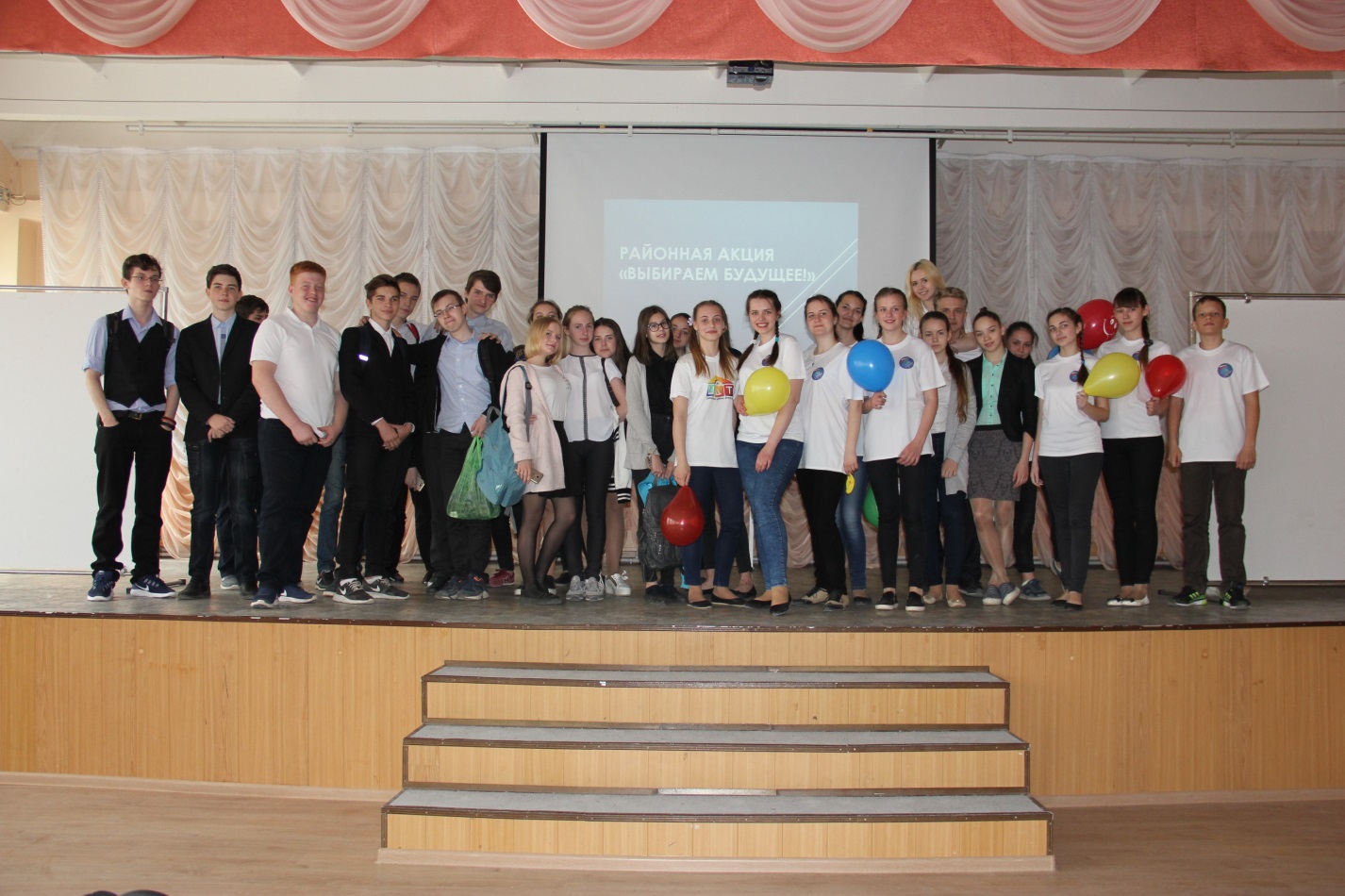 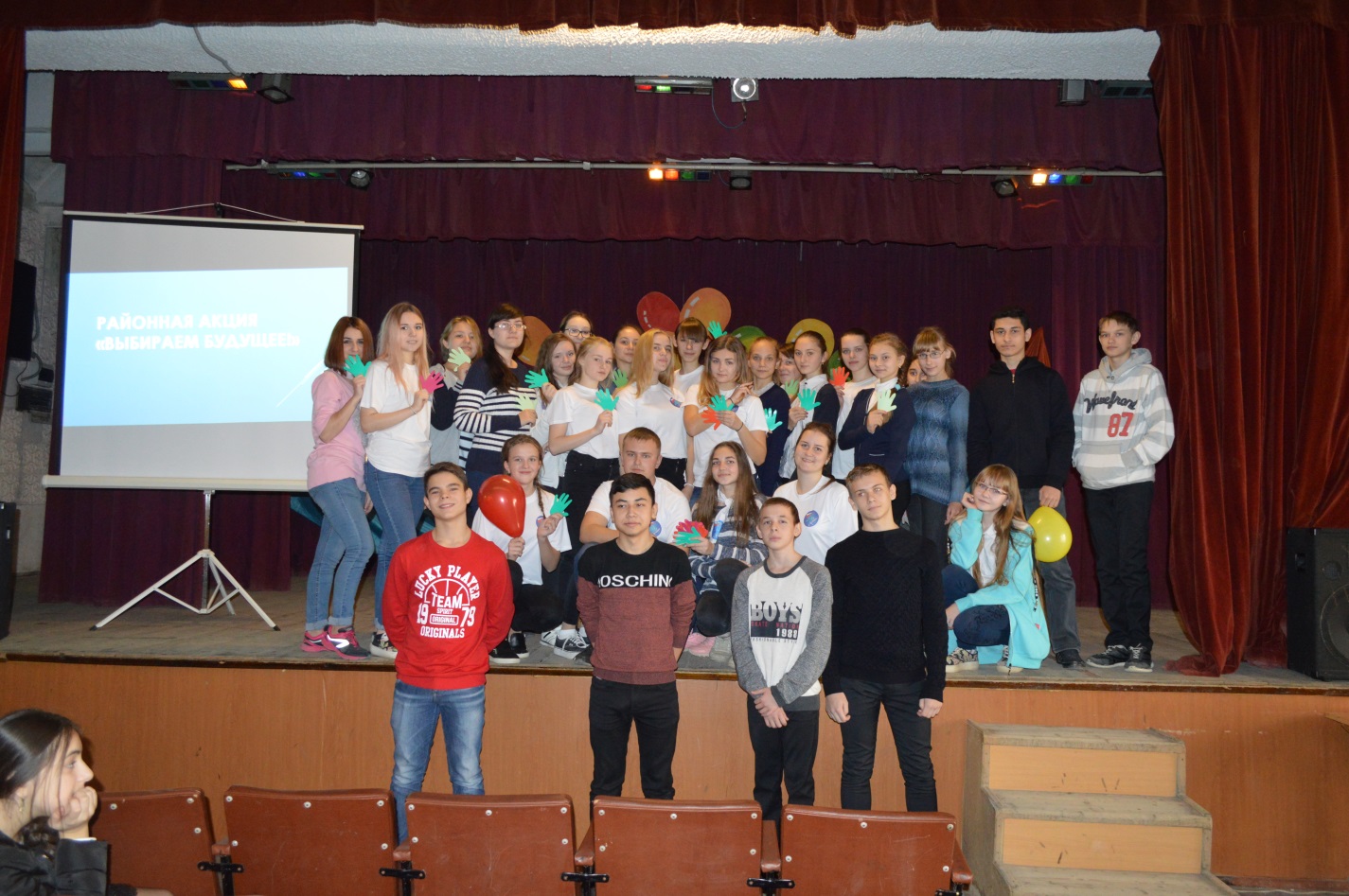 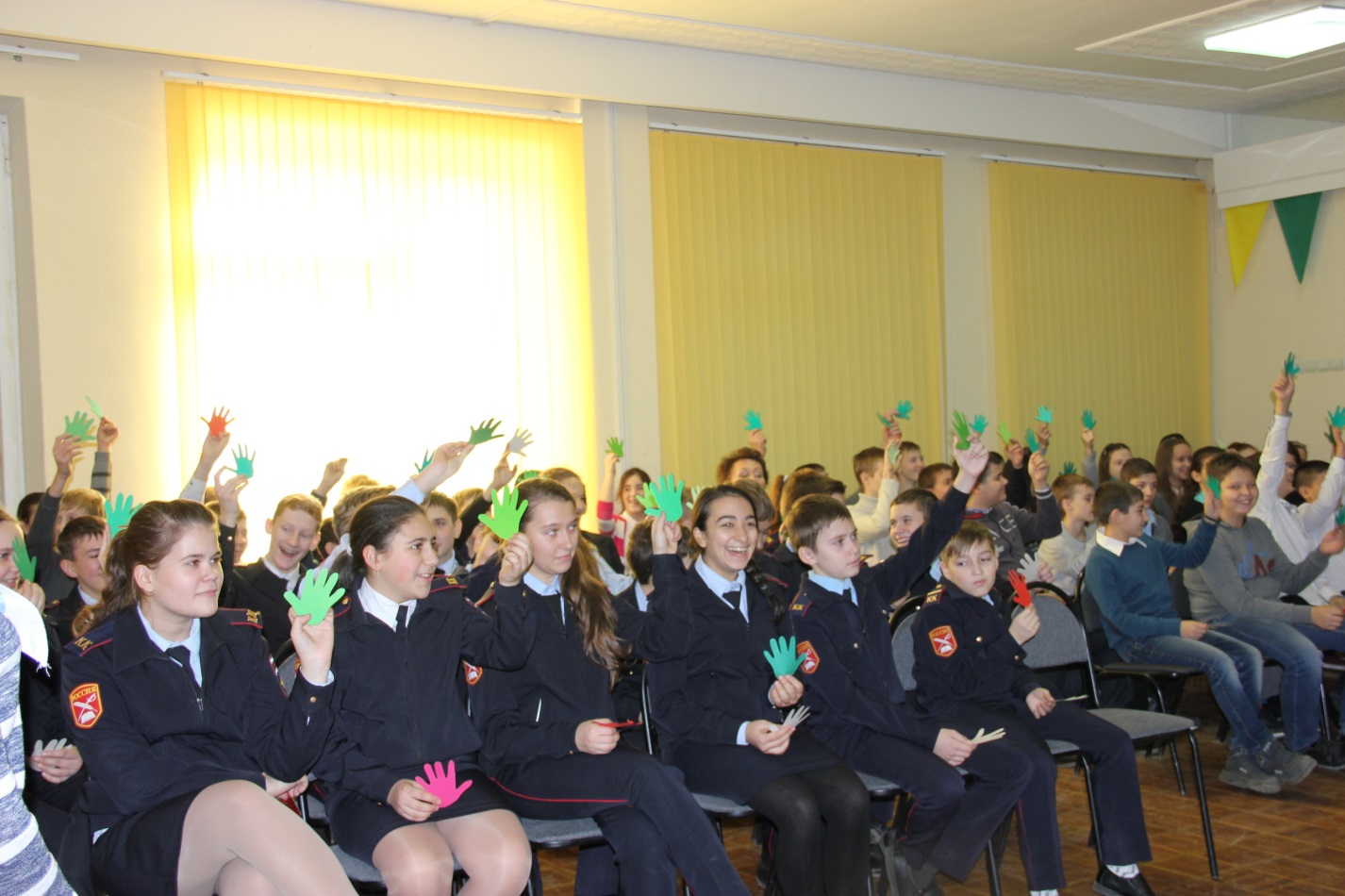 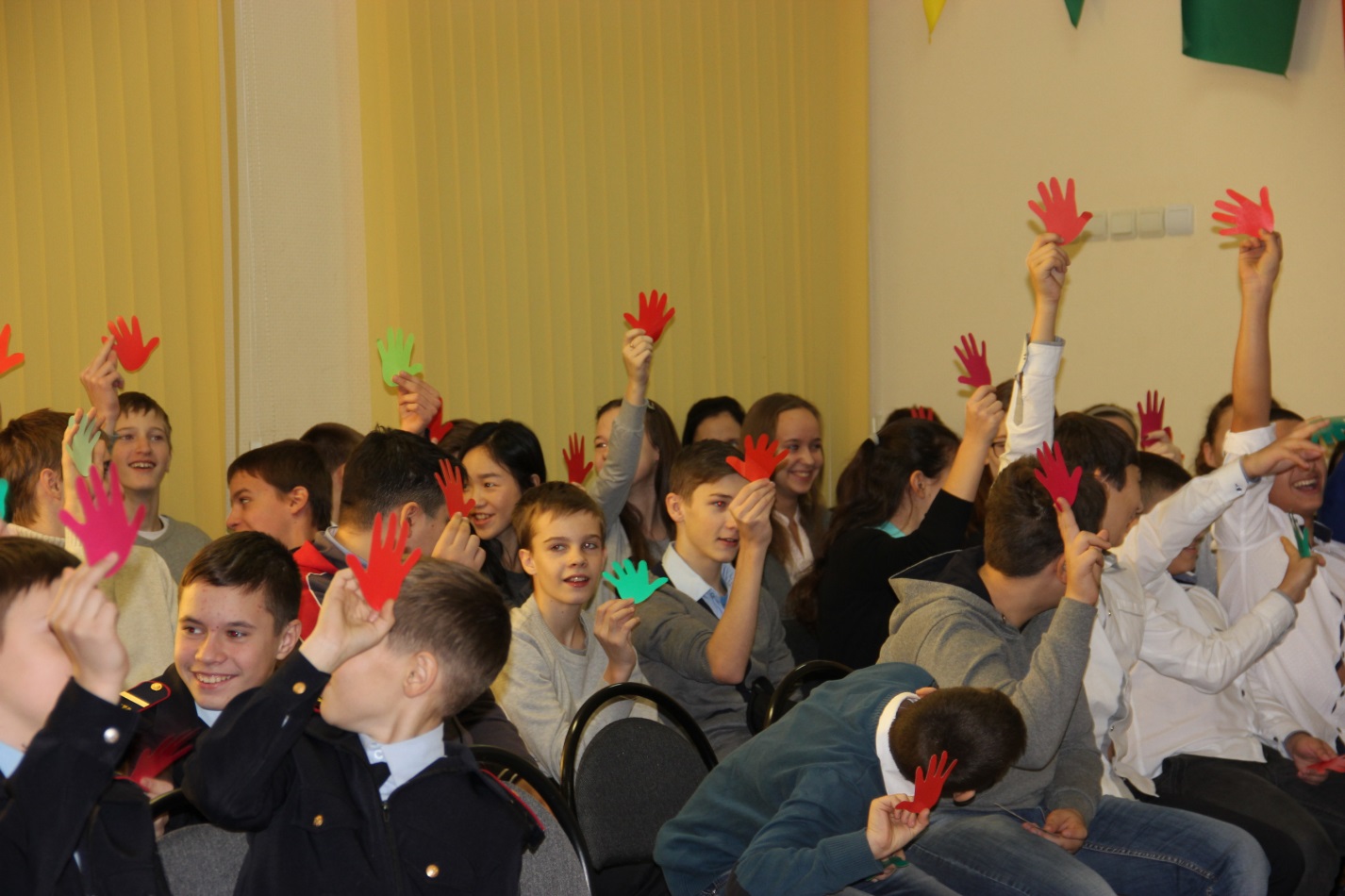 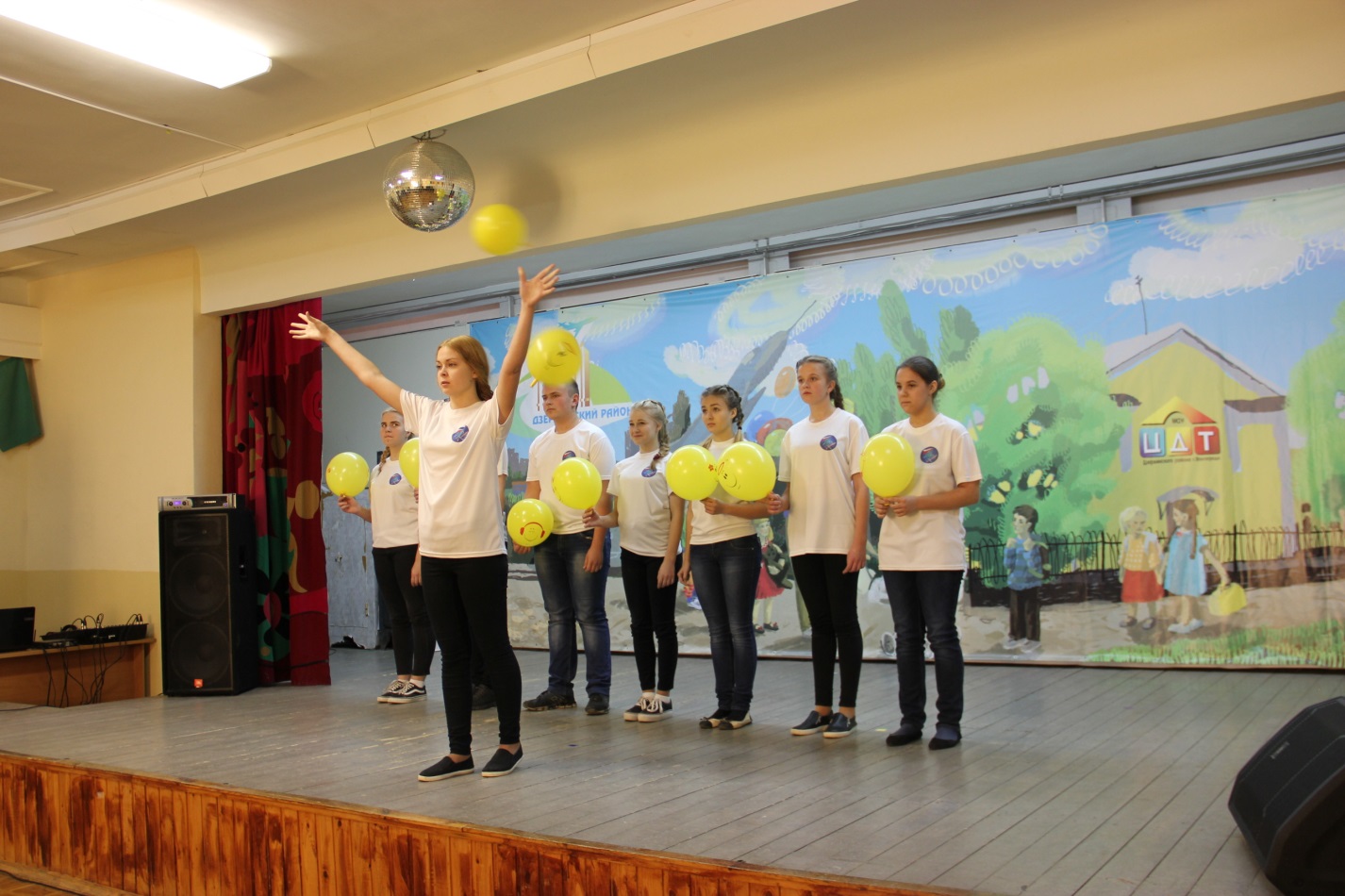 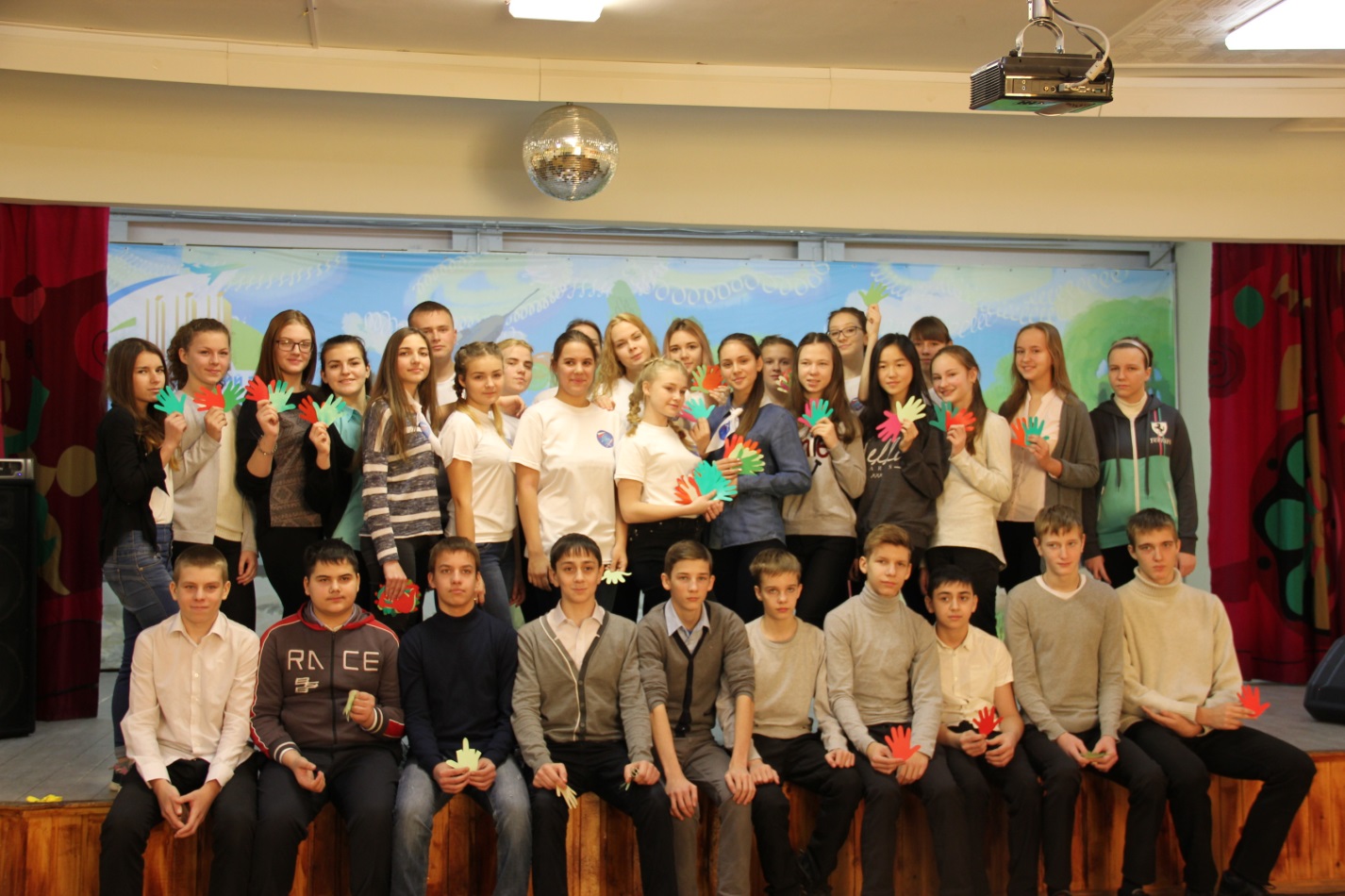 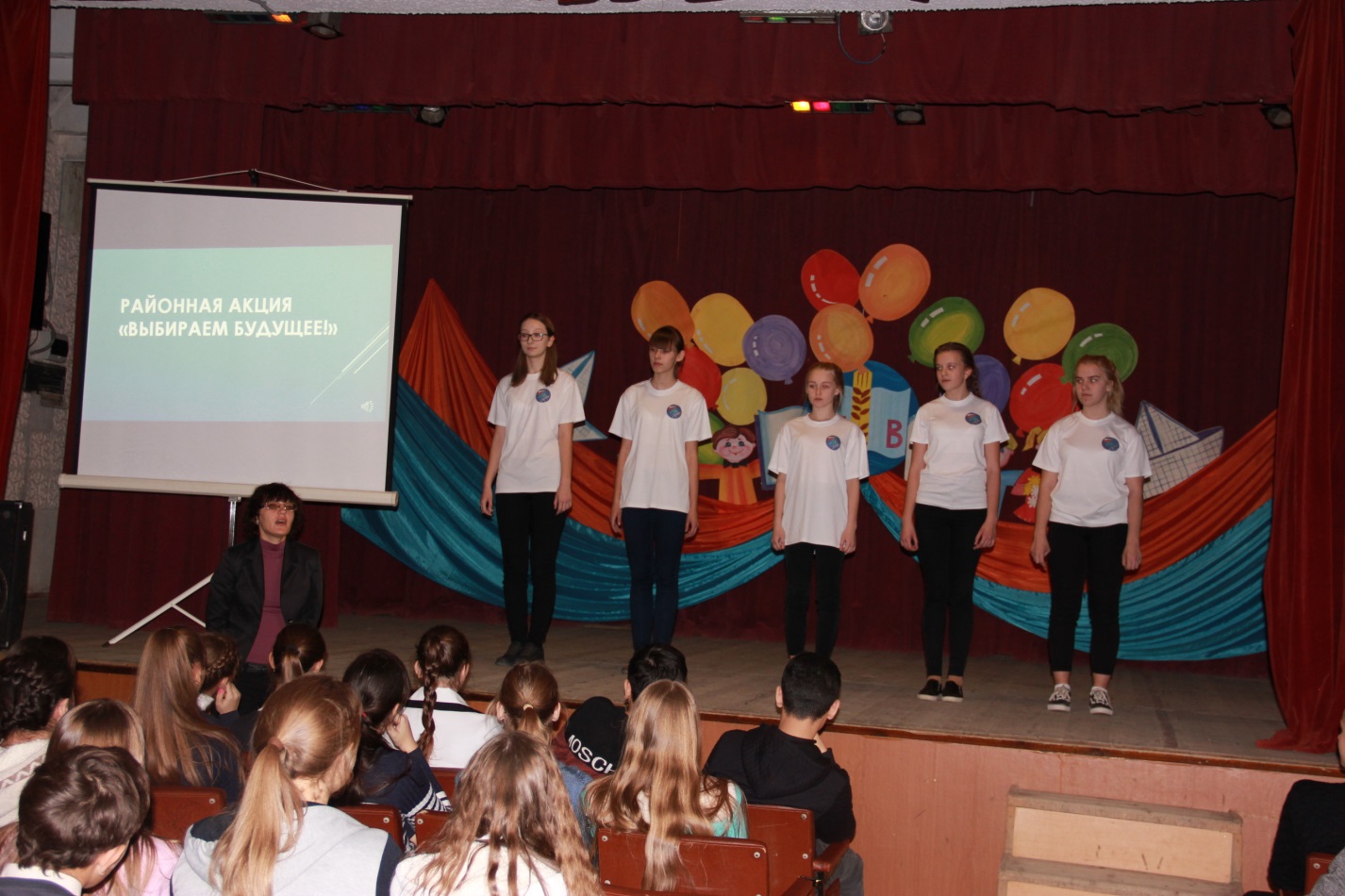 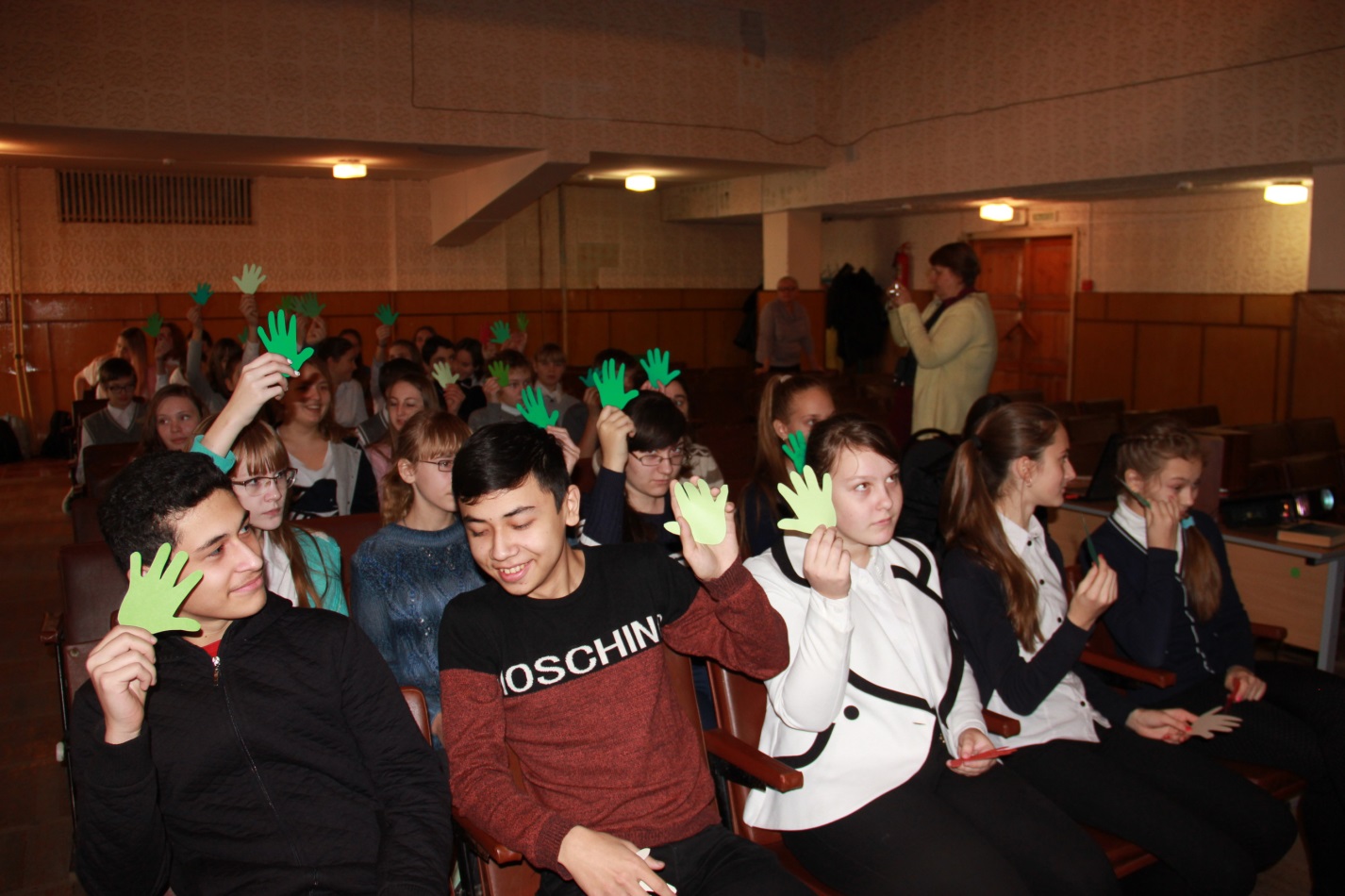 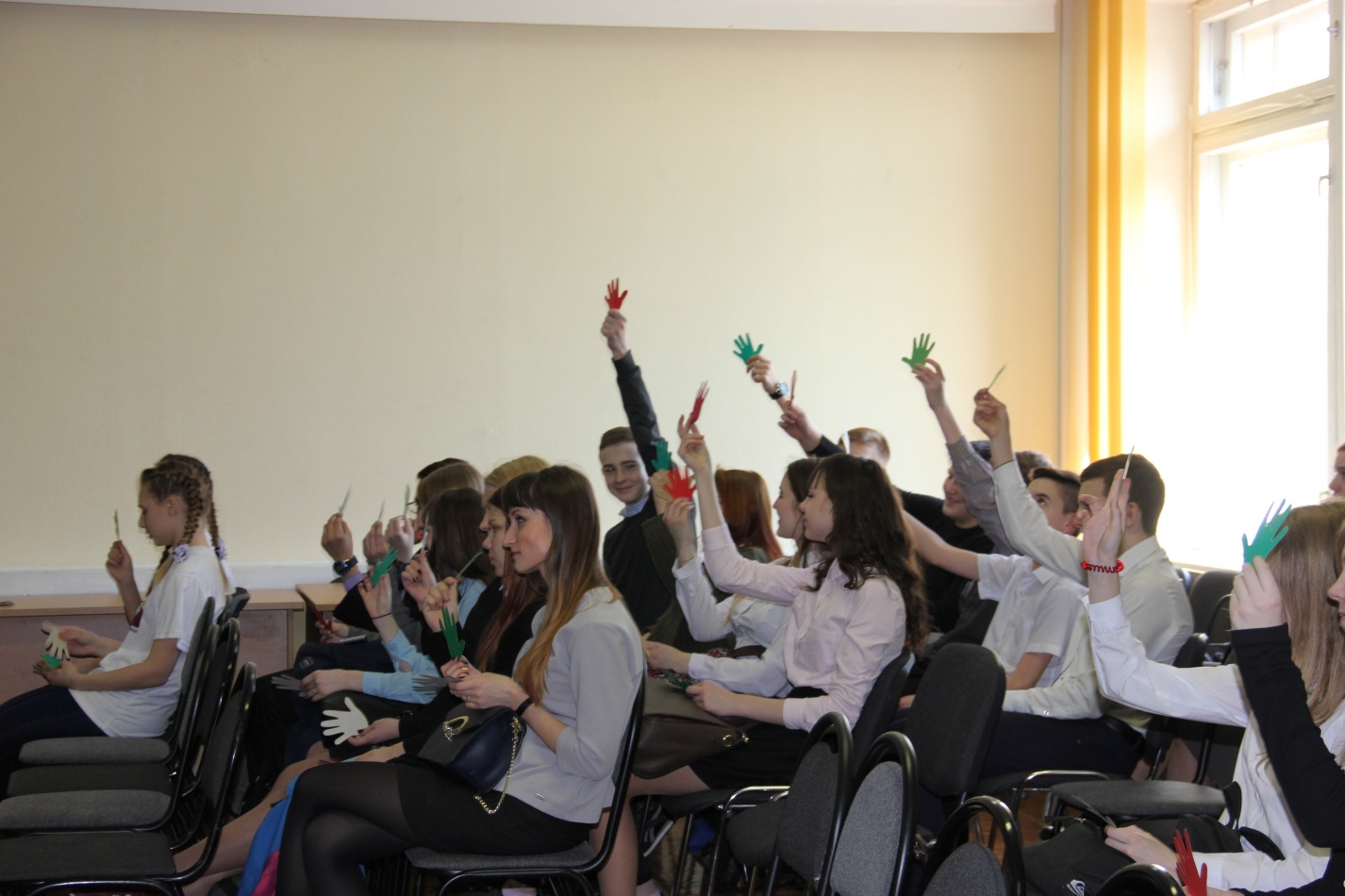 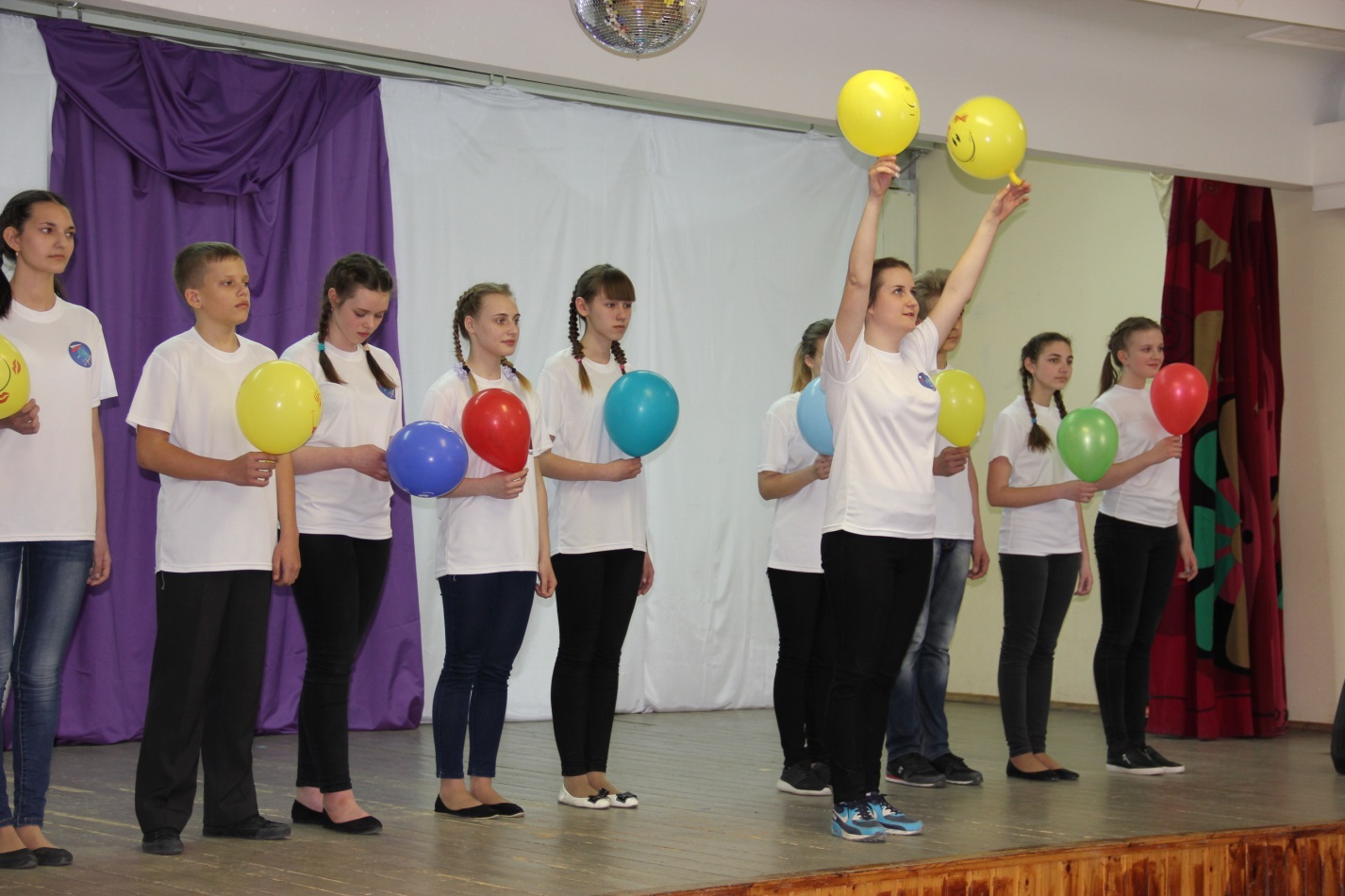 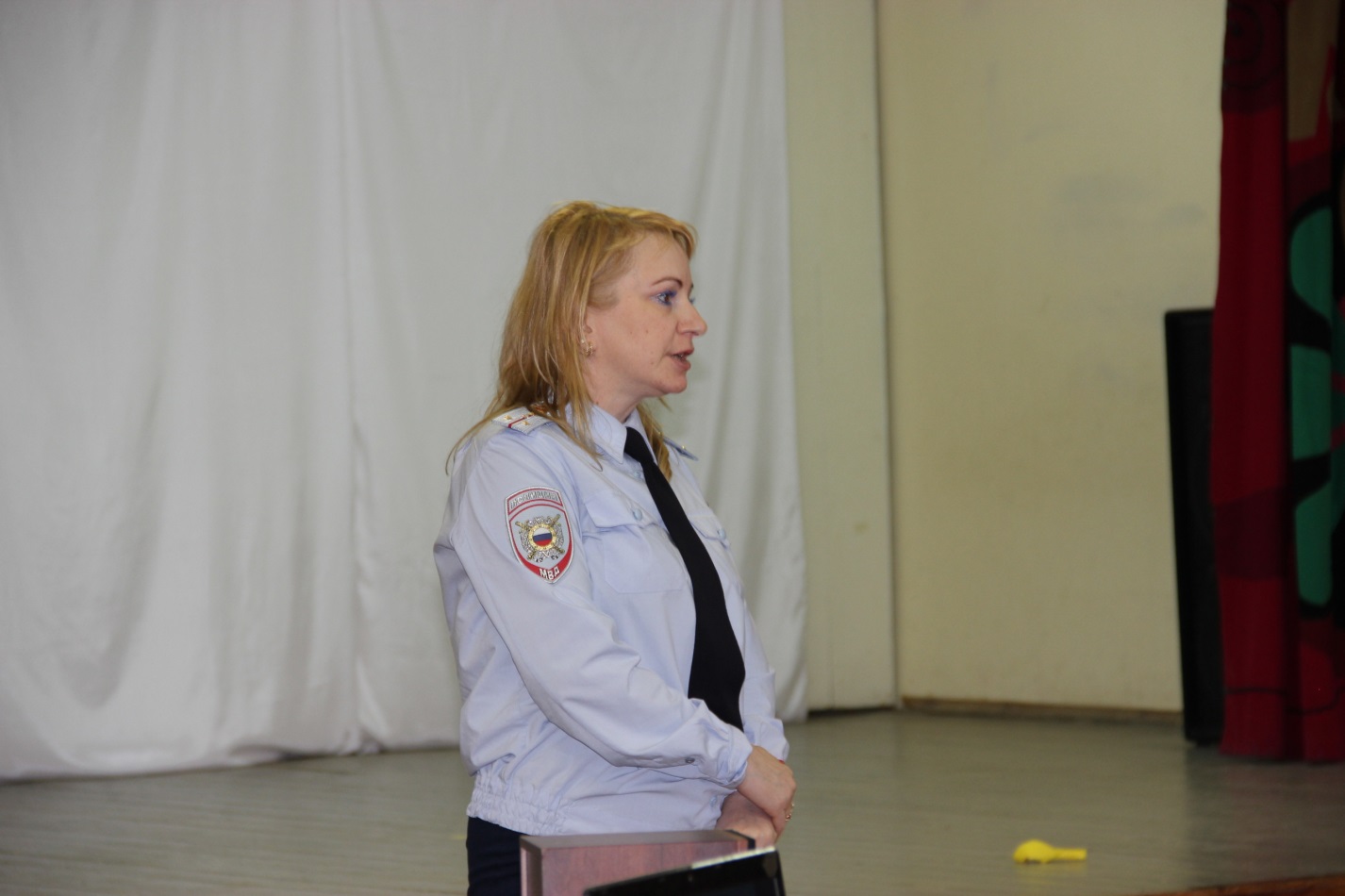 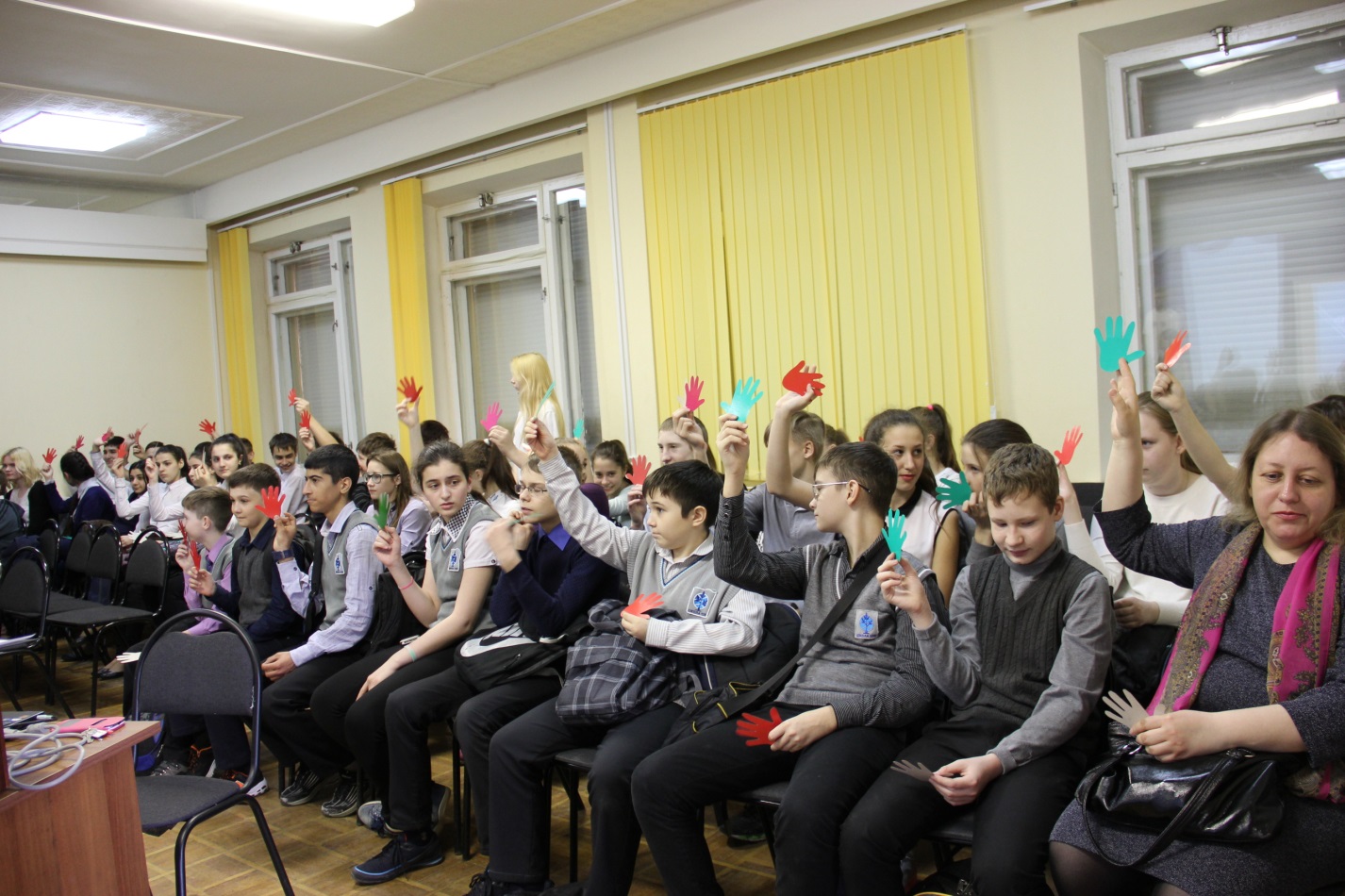 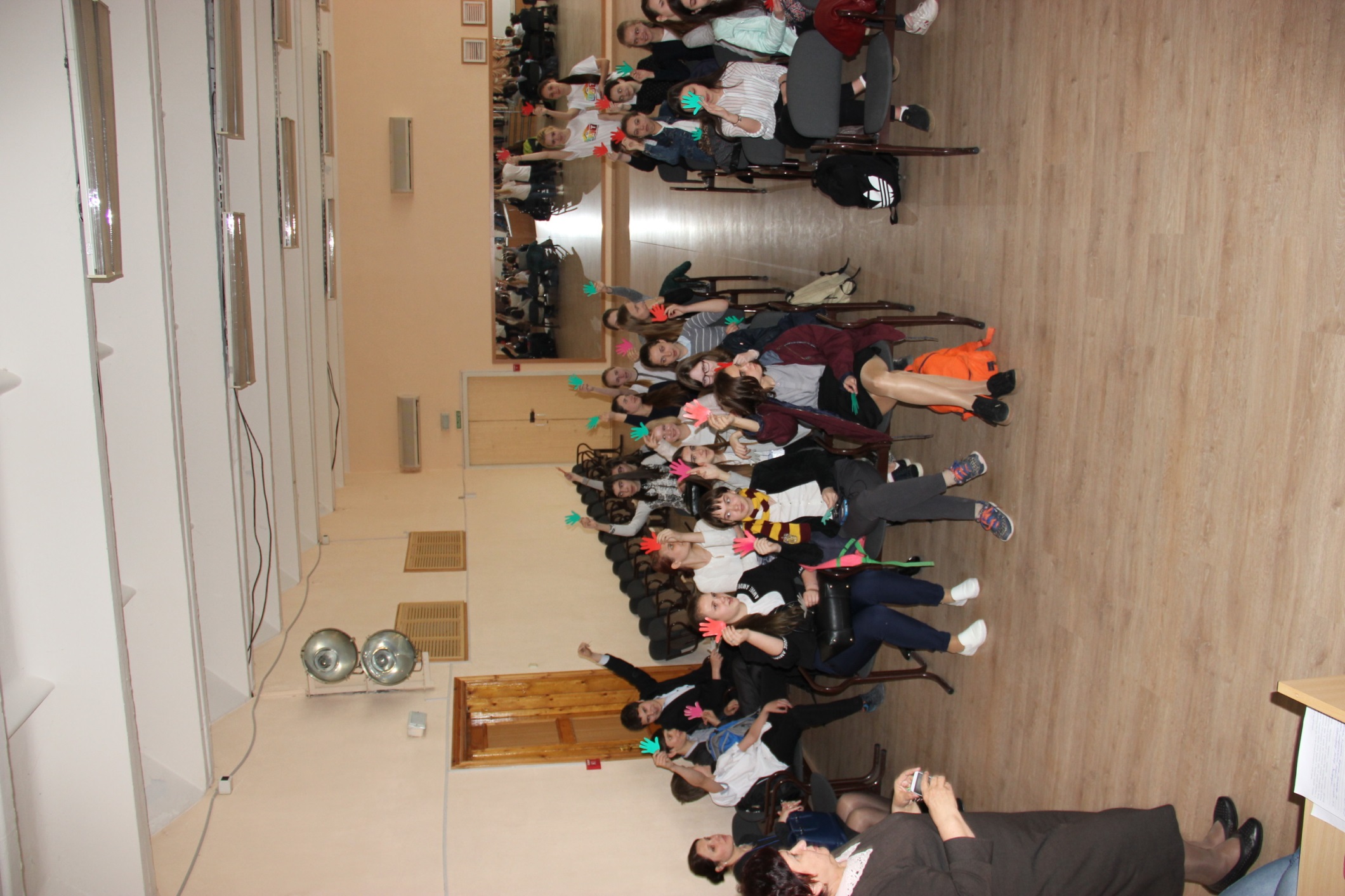 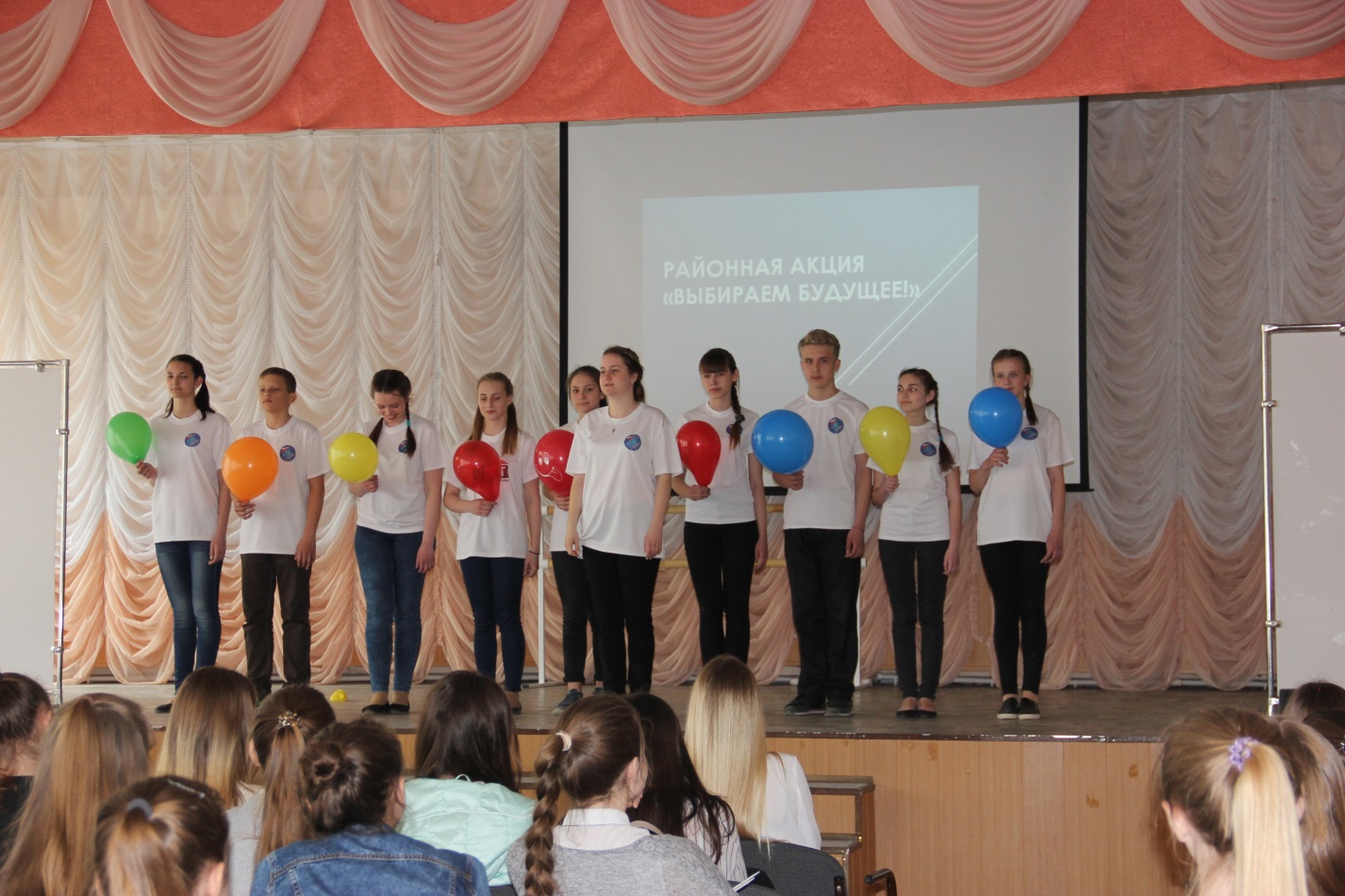 